Atividade de Inglês- 4º anoCatanduvas, December 07th 2020Today is MondayREVIEW – REVISÃOVERB TO BE – VERBO SER/ESTARAM – IS – ARE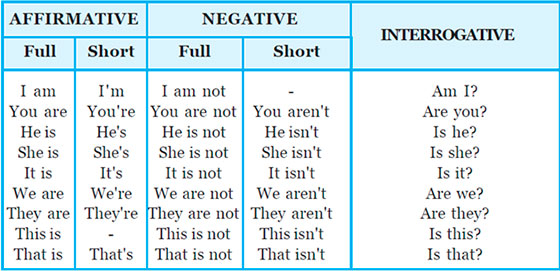 Ligue a forma do verbo to be ao pronome correspondente e complete os espaços abaixo.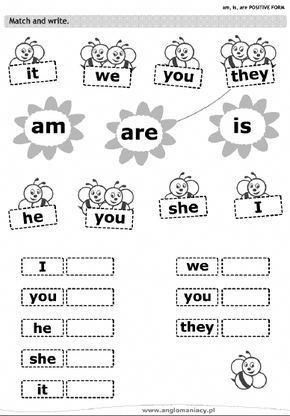 Complete as frases com o verbo to be – am, is ou are.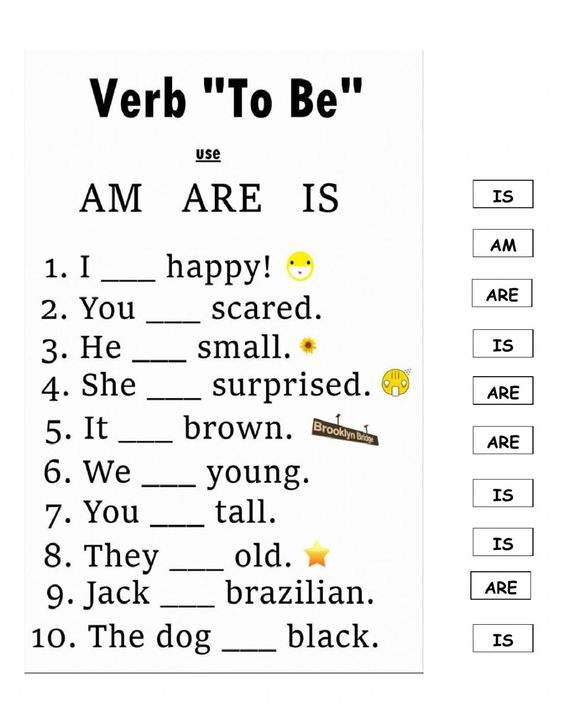 SCHOOL SUBJECTS – MATÉRIAS ESCOLARESEscreva o nome das matérias escolares em Inglês.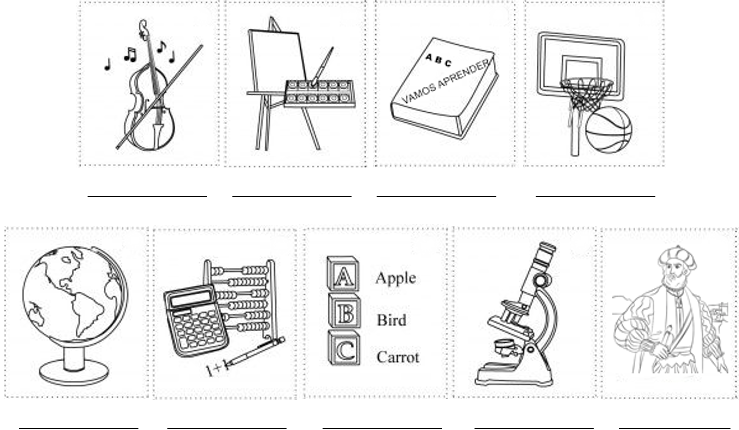 SPORTES – ESPORTESComplete a cruzadinha com o nome de alguns esportes em Inglês.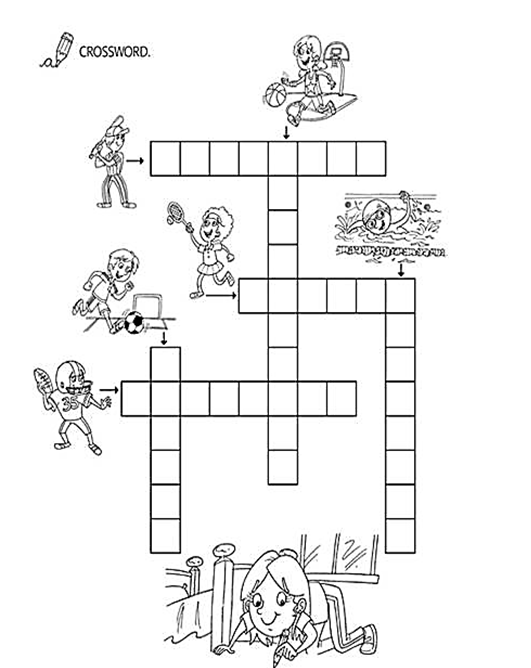 What is your favorite sport? ____________________________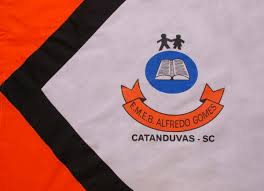 ESCOLA MUNICIPAL DE EDUCAÇÃO BÁSICA ALFREDO GOMES.DIRETORA: IVÂNIA NORA.ASSESSORA PEDAGÓGICA: SIMONE ANDRÉA CARL.ASSESSORA TÉCNICA ADM.: TANIA N. DE ÁVILA.PROFESSOR: JAQUELINE DEMARTINI DISCIPLINA: LÍNGUA INGLESACATANDUVAS – SCANO 2020 - TURMA 4º ANO